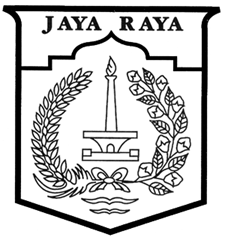 Nomor	:	…….			Jakarta, <tgl> <bulan> <tahun>Sifat	:	PentingLampiran	: 	-		 Hal	:	Permohonan User ID					Kepada		SIJALI <tahun>				Yth.	Kepala Badan Perencanaan							Pembangunan Daerah							Provinsi DKI Jakarta				         di					JakartaSehubungan dengan penginputan data sasaran dan kegiatan program penanggulangan kemiskinan SKPD/UKPD pada APBD Tahun Anggaran <tahun> Provinsi DKI Jakarta, dengan ini saya mohon agar dapat diberikan ID Pengguna dan Password untuk dapat digunakan pada Sistem Informasi Jakarta Peduli (SIJALI). Adapun Operator SIJALI [nama SKPD/UKPD] yaitu : (Surat Tugas terlampir)Demikian permohonan ini saya sampaikan, atas perhatian dan kerjasamanya diucapkan terima kasih.Kepala Dinas XXXX[Jabatan Kepala SKPD/UKPD]TTD[Nama Kepala SKPD/UKPD]NIP. [NIP Kepala SKPD/UKPD]Tembusan :Ka. Subanppeko Kota Adm. Jakarta Timur; <contoh jika UKPD wilayah>NoNIPNamaAlamat emailStatus119760304199705xxxxCahyani Nurhayaticahyani@xxxx.comUser lama219880506201101xxxxIyan Purnamaiyan@xxxx.comUser baru…xx